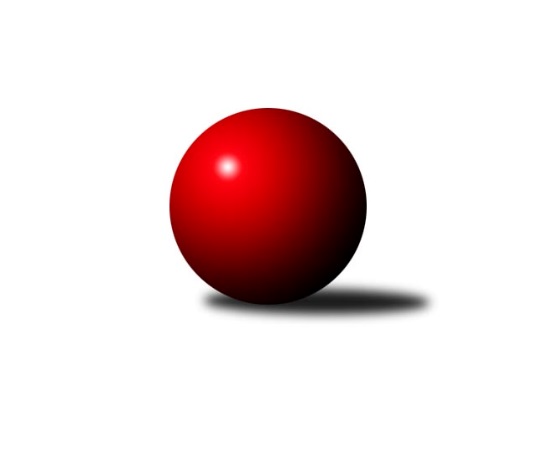 Č.18Ročník 2014/2015	11.4.2015Nejlepšího výkonu v tomto kole: 1689 dosáhlo družstvo: KK Šumperk3. KLZ B 2014/2015Výsledky 18. kolaSouhrnný přehled výsledků:HKK Olomouc ˝B˝	- TJ Nové Město n.M.	1.5:4.5	1610:1642	3.0:5.0	11.4.KK Vyškov˝B˝	- KK Šumperk	1:5	1588:1689	1.0:7.0	11.4.Tabulka družstev:	1.	KK Vyškov˝B˝	18	10	0	8	56.5 : 51.5 	71.5 : 72.5 	 1641	20	2.	KK Šumperk	18	9	1	8	59.5 : 48.5 	80.0 : 64.0 	 1646	19	3.	HKK Olomouc ˝B˝	18	8	1	9	53.5 : 54.5 	67.0 : 77.0 	 1619	17	4.	TJ Nové Město n.M.	18	8	0	10	46.5 : 61.5 	69.5 : 74.5 	 1584	16Podrobné výsledky kola:	 HKK Olomouc ˝B˝	1610	1.5:4.5	1642	TJ Nové Město n.M.	Libuše Mrázová	 	 191 	 212 		403 	 1:1 	 403 	 	220 	 183		Libuše Kuběnová	Eliška Dokoupilová	 	 204 	 181 		385 	 2:0 	 341 	 	185 	 156		Miluše Svobodová	Šárka Tögelová	 	 199 	 214 		413 	 0:2 	 434 	 	218 	 216		Tereza Buďová	Alena Machalíčková	 	 206 	 203 		409 	 0:2 	 464 	 	237 	 227		Anna Kuběnovározhodčí: Nejlepší výkon utkání: 464 - Anna Kuběnová	 KK Vyškov˝B˝	1588	1:5	1689	KK Šumperk	Jitka Usnulová	 	 202 	 190 		392 	 0:2 	 423 	 	211 	 212		Kateřina Petková	Jana Kovářová	 	 185 	 195 		380 	 0:2 	 422 	 	203 	 219		Hana Likavcová	Jana Kurialová	 	 202 	 186 		388 	 0:2 	 429 	 	226 	 203		Kateřina Zapletalová	Milana Alánová	 	 204 	 224 		428 	 1:1 	 415 	 	207 	 208		Bedřiška Šrotová *1rozhodčí: střídání: *1 od 59. hodu Ludmila MederováNejlepší výkon utkání: 429 - Kateřina ZapletalováPořadí jednotlivců:	jméno hráče	družstvo	celkem	plné	dorážka	chyby	poměr kuž.	Maximum	1.	Ludmila Mederová 	KK Šumperk	435.44	294.1	141.3	3.9	4/4	(480)	2.	Kateřina Zapletalová 	KK Šumperk	427.21	292.3	135.0	4.1	4/4	(455)	3.	Jana Kurialová 	KK Vyškov˝B˝	424.35	285.7	138.6	3.8	4/4	(464)	4.	Tereza Buďová 	TJ Nové Město n.M.	422.78	290.0	132.8	3.5	4/4	(473)	5.	Jana Kovářová 	KK Vyškov˝B˝	420.67	287.3	133.4	5.9	4/4	(449)	6.	Anna Kuběnová 	TJ Nové Město n.M.	418.19	288.2	130.0	5.6	4/4	(464)	7.	Kateřina Petková 	KK Šumperk	414.04	287.8	126.2	7.0	4/4	(443)	8.	Alena Machalíčková 	HKK Olomouc ˝B˝	411.33	289.6	121.7	6.3	4/4	(440)	9.	Libuše Mrázová 	HKK Olomouc ˝B˝	410.28	293.7	116.6	7.9	4/4	(440)	10.	Bedřiška Šrotová 	KK Šumperk	408.11	283.0	125.1	7.7	3/4	(445)	11.	Libuše Kuběnová 	TJ Nové Město n.M.	406.52	283.6	122.9	8.3	4/4	(445)	12.	Šárka Tögelová 	HKK Olomouc ˝B˝	406.25	289.1	117.2	10.6	4/4	(439)	13.	Milana Alánová 	KK Vyškov˝B˝	405.72	287.7	118.0	9.0	4/4	(458)	14.	Jitka Usnulová 	KK Vyškov˝B˝	405.06	288.2	116.9	9.8	4/4	(454)	15.	Ludmila Tomiczková 	KK Vyškov˝B˝	404.67	286.5	118.2	8.5	4/4	(451)	16.	Hana Likavcová 	KK Šumperk	403.73	283.4	120.4	7.1	4/4	(429)	17.	Eliška Dokoupilová 	HKK Olomouc ˝B˝	396.56	281.7	114.8	9.7	4/4	(435)	18.	Vladimíra Kyprová 	KK Vyškov˝B˝	389.88	282.0	107.9	10.4	4/4	(433)	19.	Bohuslava Fajdeková 	HKK Olomouc ˝B˝	384.88	272.8	112.1	9.1	4/4	(410)	20.	Petra Svobodová 	TJ Nové Město n.M.	351.33	254.3	97.0	15.5	4/4	(393)	21.	Miluše Svobodová 	TJ Nové Město n.M.	346.27	254.8	91.5	15.5	4/4	(394)		Michaela Vaníčková 	TJ Nové Město n.M.	434.00	291.0	143.0	6.0	1/4	(434)		Věra Zmitková 	HKK Olomouc ˝B˝	428.00	296.8	131.3	7.8	2/4	(446)		Katka Moravcová 	TJ Nové Město n.M.	425.00	302.0	123.0	12.0	1/4	(425)		Jana Ansorgová 	HKK Olomouc ˝B˝	394.00	283.0	111.0	13.5	2/4	(405)		Pavlína Gerešová 	KK Šumperk	388.50	266.8	121.8	9.3	2/4	(429)		Růžena Loučková 	TJ Nové Město n.M.	384.50	269.3	115.3	8.3	2/4	(389)		Olga Sedlářová 	KK Šumperk	371.92	270.2	101.8	13.0	2/4	(394)		Marcela Příhodová 	KK Šumperk	354.00	266.5	87.5	16.5	2/4	(355)Sportovně technické informace:Starty náhradníků:registrační číslo	jméno a příjmení 	datum startu 	družstvo	číslo startu
Hráči dopsaní na soupisku:registrační číslo	jméno a příjmení 	datum startu 	družstvo	Program dalšího kola:Nejlepší šestka kola - absolutněNejlepší šestka kola - absolutněNejlepší šestka kola - absolutněNejlepší šestka kola - absolutněNejlepší šestka kola - dle průměru kuželenNejlepší šestka kola - dle průměru kuželenNejlepší šestka kola - dle průměru kuželenNejlepší šestka kola - dle průměru kuželenNejlepší šestka kola - dle průměru kuželenPočetJménoNázev týmuVýkonPočetJménoNázev týmuPrůměr (%)Výkon11xAnna KuběnováNové Město n.M.46410xAnna KuběnováNové Město n.M.114.2846411xTereza BuďováNové Město n.M.43410xTereza BuďováNové Město n.M.106.894347xKateřina ZapletalováŠumperk4297xKateřina ZapletalováŠumperk104.814296xMilana AlánováVyškov B4286xMilana AlánováVyškov B104.574287xKateřina PetkováŠumperk4238xKateřina PetkováŠumperk103.354233xHana LikavcováŠumperk4223xHana LikavcováŠumperk103.1422